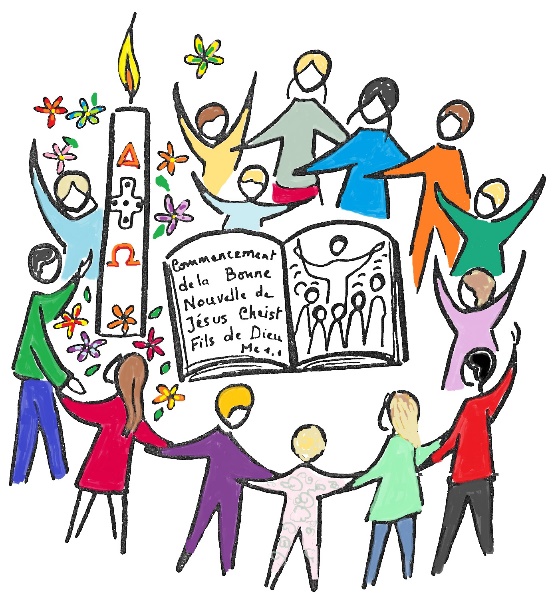 Éveil à la Foi et à l'Amour du PèreAnnée 2023 - 2024Enfants de 4 à 7 ansPour faire connaître aux enfants la vie de Jésus à travers des rencontressuivie d’une messe expliquée partagée avec les CE2le samedi de 10h30 à midicure St Nicolas,30 rue des Dominicaines à BeauneSamedis 23 septembre – 11 novembre – 9 décembre 202313 janvier – 10 février – 9 mars – 6 avril – 4 mai – 22 juin 2024Contact et renseignementsSœur Bernadette : 06 82 97 38 48Paroisse de Beaune4 impasse Notre Dame21200 BEAUNEInscription Éveil à la FoiAnnée 20 _ _ /20 _ _ (Une fiche par enfant)Nom de l'enfant : …………………………………   Prénom : ………………………………Date de naissance : ……………………………   Date de baptême : ………………….Classe : ……………………       École : ……………………………………………………………Nom et adresse des parents : ………………………………………………………………..………………………………………………………………………………………………………………………………………………………………………………………………………………………………Tél : …………………………………………….  Portable : ……………………………………….Mail : …………………………………………………………………………………………………….Prénom et date de naissance des frères et sœurs :………………………………………………….    ……………………………………………………..………………………………………………….    ……………………………………………………..Une participation de 10 € par famille est demandée pour l'année.